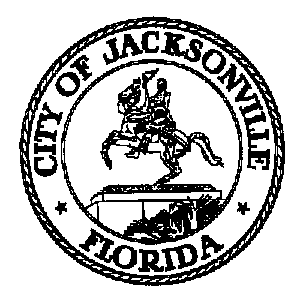 JACKSONVILLE CITY COUNCILRESEARCH DIVISIONTask Force on Safety and Crime ReductionMental Health and Substance Abuse Subcommittee Meeting MinutesJune 6, 20191:00 pmDon Davis RoomFirst Floor, City Hall117 W. Duval StreetChair: Shelley GrantPhyllis Hall- ExcusedDarcel HarrisPreston Harris- ExcusedCarolyn HermanVicki WaytowichJoe Peppers, Subject Matter Expert- ExcusedTopic: Task Force on Safety and Crime Reduction – Mental Health and Substance Abuse SubcommitteeAttendance: Colleen Hampsey – Council Research; Crystal Shemwell – Legislative ServicesFor all other attendees please see the sign in sheetMeeting Convened: 1:02 pmChairperson Grant convened the meeting and welcomed the members. Ms. Grant explained the purpose of the meeting, which was to discuss the subcommittee’s progress and the Task Force’s preliminary report. The preliminary report included funding recommendations and the members in attendance asked questions about how the choices were made. The consensus was that the funding selections had been made by the Task Force Chair based on a sense of urgency, but the proposals lack budget specifics or solid research support. The group discussed future planning and suggested that a representative from Baptist Health, possibly with a representative from the Mental Health Resource Center, attend to speak about mental health resources in the city and any and all obstacles to care. If the subcommittee decides to recommend a mental health public awareness media campaign, they want to be certain they are addressing the correct barriers. Further summer subcommittee activities may be: 1. identify the demand and cost to extend the hours of the crisis center to 24 hours and include juveniles (JSO would be consulted to ascertain how many are taken to jail that would have been taken to the center if it were open) 2. learn more about trauma response plans (what is needed, who else is working on it) 3. inquire about how often JSO officers participate in crisis intervention training (just once upon hiring or as a requirement of continuing education). Ms. Harris mentioned that a representative from a homelessness agency be included in a future meeting, due to the connection between homelessness and mental health. The group agreed that a future joint meeting should occur with the Re-entry and Juvenile Justice subcommittee to collaborate. Public comment: One attendee spoke about the benefits of keeping parked SWAT police cars in certain neighborhoods to deter crime. With no further business, Chairperson Grant adjourned the meeting. The next Mental Health and Substance Abuse Subcommittee meeting has yet to be scheduled.Meeting Adjourned: 2:31 pm Minutes: Colleen Hampsey, Council Research CHampsey @coj.net   (904) 630-1498Posted 6.11.19 1:26 pmTape: Task Force on Safety and Crime Reduction Mental Health and Substance Abuse Subcommittee -Legislative Services Division 6.6.19